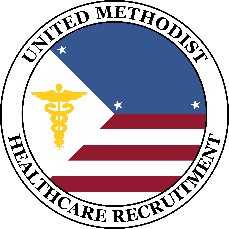 Certified Nursing Assistants - Placement & Leasing* Overview *•	United Methodist Healthcare Recruitment (UMHR) has successfully provided many qualified healthcare workers to non-profits since 2005.•	CNA’s come from both the Philippines and Liberia through an affiliated, licensed recruitment company in Manila (offices also in Liberia).•	All CNA’s are screened, their eligibility is verified, and all documents are completed by UMHR. CNA’s pass their certification requirements and their English and Medical exams.  All required vaccinations, including COVID-19 are given before deployment.•	Highly experienced & knowledgeable UMHR staff work closely with clients throughout the process – and the entire deployment.•	UMHR makes the process easy.Program Summary1)	United Methodist Healthcare Recruitment is owned by United Methodist Homes & Services (UMH&S), an IL non-profit senior services provider.  Chicago Methodist Senior Services (CMSS) is a subsidiary of UMH&S, and operates a SNF, AL, Memory Care, Home Health and Home Care.2)	UMHR will be the petitioner of all CNA’s for the EB-3 Immigrant Visas (Green Cards).3)	UMHR will be the employer and will provide the payroll function and administer benefits and Worker’s Compensation coverage.  CNA’s must be scheduled full time by clients (minimum 32 hours/week).  Clients may accept or decline the CNA proposed for assignment.4)	Clients are required to provide at least two months of free housing to the CNA’s, per rules of the Philippines. 5)	To reserve, a $1,000 fee per CNA is required – and is refundable if the process does not proceed as anticipated. 6)	For each CNA assigned to a client, a nonrefundable Placement fee of $6,000 is billed when the CNA’s are delivered by our Client Service Director.7)	Clients determine the CNA’s work schedule. After each bi-weekly payroll, using information supplied by Clients, an invoice is sent to the clients based on the following formula: Hours worked x (CNA’s actual hourly wage x 1.25) + $6.00/hour service margin. The 1.25 factor is for benefits and insurance.8)	Actual hourly wages must be at least the prevailing wage for Cook County, IL (Chicago) since UMHR will be the employer. Prevailing Wages can be found at www.flcdatacenter.com.  Wages can change once per year in July, as set by the Department of Labor. Increases expected for July 2022.9)	Six (6) month replacement guarantee if assigned CNA’s depart or are unsatisfactory (see Agreement).10)	The agreement is for a three (3) year term. Clients and CNAs may agree to have the CNA become an employee of Client after 6 months (to satisfy Immigration and possible citizenship requirements). Pricing subject to change before an Agreement is signed – and before CNAs are deployed.